 U.O.C. MEDICINA LEGALE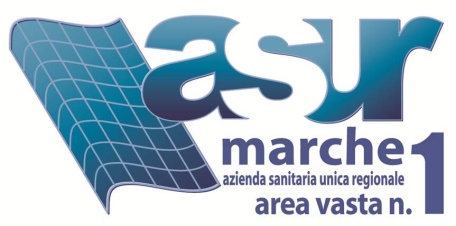 Direttore Dr. Paolo MarchionniCommissione Medica  Locale Patenti di GuidaPesaro e UrbinoINFORMATIVA PER LA COMPILAZIONE DELLA DOMANDA DI REVISIONE – RILASCIO – DUPLICATO – DECLASSAMENTO PATENTE – CONVERSIONE –                                       Chi deve usare questo modulo:Revisioni (persone alle quali è stata ritirata la patente e sono in possesso di ordinanza delle Prefettura o persone per le quali è stata disposta la revisione a seguito di ordinanza della Motorizzazione);Rilascio, duplicato, declassamento  e conversione patente straniera.Ricordate:Leggere attentamente queste istruzioni, riempire la richiesta in tutte le sue parti, barrare con crocetta le caselle interessate;Descrivere i motivi per cui vi hanno ritirato la patente nella domanda (art. 186, 186/bis o 187 del Codice della Strada).Che cosa allegare alla domanda:Fotocopia della patente (se in possesso) o della carta di identità e del codice fiscale;Fotocopia dell’Ordinanza (della Prefettura o della Motorizzazione Civile) con indicazione del periodo di sospensione e della motivazione;Attestazione di avvenuto pagamento del versamento di € 16,00 - PORTALE DELL’AUTOMOBILISTA- PAGO PA – 1 Fototessera;Come presentare la richiesta:Nel rispetto delle norme volte a contenere la diffusione dell’epidemia Covid-19 codesta  Commissione invita l’utenza ad inviare la richiesta a visita:Tramite Pec, all’indirizzo areavasta1.asur@emarche.it indicando come oggetto “DOMANDA COMMISSIONE MEDICA LOCALE PATENTI + IL COMUNE DI RESIDENZA (PESARO, FANO O URBINO);Con raccomandata all’indirizzo AREA VASTA 1 VIA CECCARINI N. 38, 61032 FANO indicando sulla busta “DOMANDA COMMISSIONE MEDICA LOCALE PATENTI + IL COMUNE DI RESIDENZA (PESARO, FANO O URBINO) che verrà protocollata e inviata all’ufficio patenti di competenza;Via e-mail a:Pesaro: patentipesaro.av1@sanita.marche.itFano: patentifano.av1@sanita.marche.itUrbino: patentiurbino.av1@sanita.marche.itPresentandosi allo sportello della segreteria della Cml del comune di residenza previa prenotazione.Per prenotazioni, informazioni e/o comunicazioni telefoniche:Pesaro: il martedì, mercoledì e venerdì dalle 11.00 alle 13.00 ai numeri 0721/424431 – 0721/424464 – 331/2650064; Fano: il lunedì, mercoledì e venerdì dalle 10.00 alle 12.00 al numero 0721/868910; Urbino: il martedì e il mercoledì dalle 12.00 alle 13.00 al numero 0722/336939.N.B. IN CASO DI REVISIONE DEL MINISTERO DELLE INFRASTRUTTURE E DEI TRASPORTI (MOTORIZZAZIONE CIVILE),  PRESENTARE LA RICHIESTA DI SOTTOPORSI A VISITA ENTRO POCHI GIORNI DAL RICEVIMENTO DELLA STESSA.